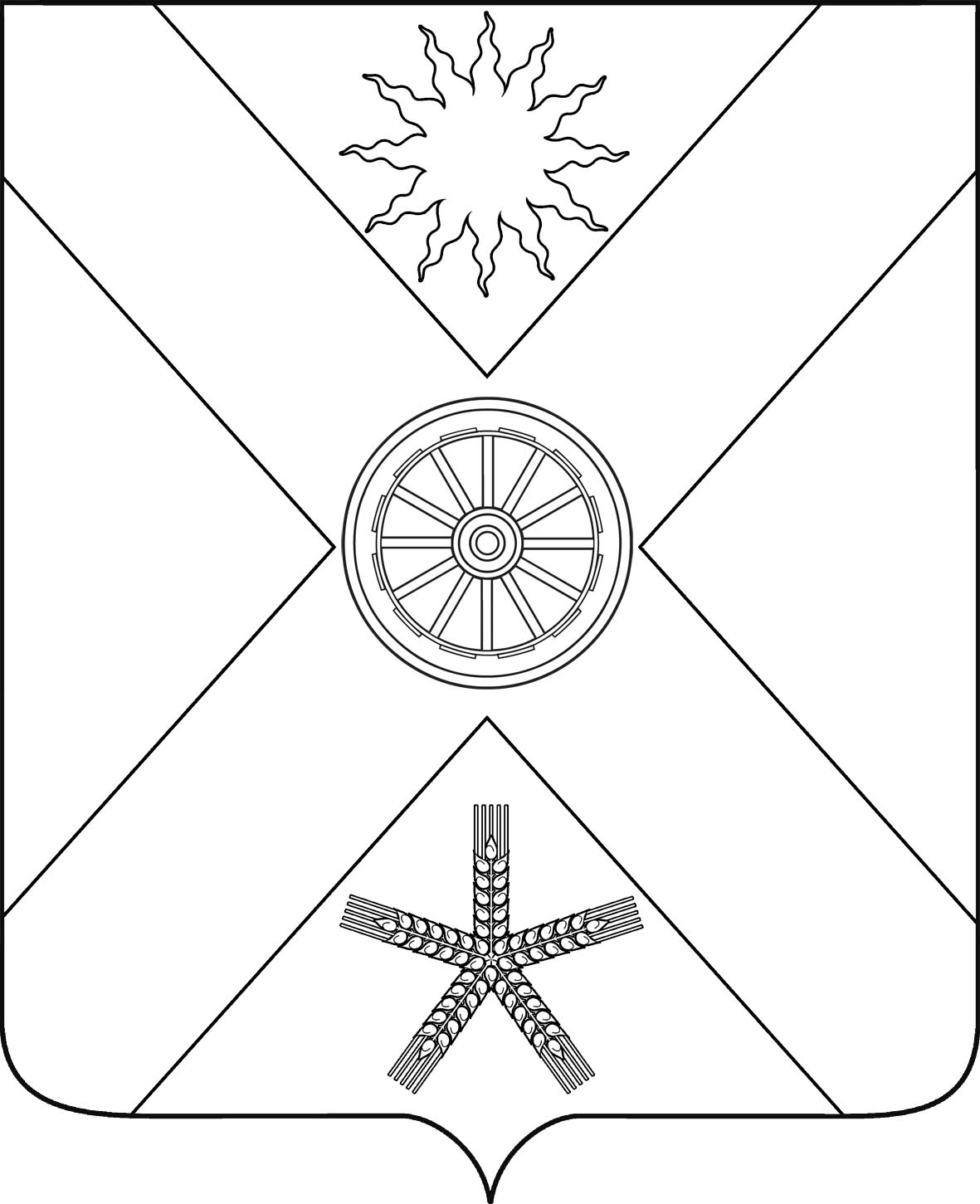 РОССИЙСКАЯ ФЕДЕРАЦИЯРОСТОВСКАЯ  ОБЛАСТЬ ПЕСЧАНОКОПСКИЙ РАЙОНМУНИЦИПАЛЬНОЕ ОБРАЗОВАНИЕ«ПЕСЧАНОКОПСКОЕ СЕЛЬСКОЕ ПОСЕЛЕНИЕ»АДМИНИСТРАЦИЯ ПЕСЧАНОКОПСКОГО СЕЛЬСКОГО ПОСЕЛЕНИЯПОСТАНОВЛЕНИЕ29.08.2019	                                                 № 215                                   с. ПесчанокопскоеО внесении изменений в постановлениеАдминистрации Песчанокопского сельскогопоселения от 17.06.2015 №174 «О  создании комиссии  по принятию  решений по продаже земельных участков,  находящихся в муниципальной собственности Песчанокопс-кого  сельского поселения, а также  земельных участков,  государственная   собственность   на которые не разграничена, или права  на заклю-чение договоров аренды, проведению  конкур-сов и аукционов в отношении муниципального имущества и земельных участков Песчанокопского  сельского  поселения, а  также земельных участков,  государственная   собственность   на которые не разграничена»     В соответствии с Гражданским кодексом Российской Федерации, Земельным кодексом Российской Федерации и в целях приведения нормативных актов Администрации Песчанокопского сельского поселения, в соответствии с действующим законодательством                                                          ПОСТАНОВЛЯЮ:       1. Внести изменения в постановление Администрации Песчанокопского сельского поселения от 17.06.2015 №174 «О  создании комиссии  по принятию  решений по продаже земельных участков,  находящихся в муниципальной собственности Песчанокопского  сельского поселения, а также  земельных участков,  государственная   собственность   на которые не разграничена, или права  на заключение договоров аренды, проведению  конкурсов и аукционов в отношении муниципального имущества и земельных участков Песчанокопского  сельского  поселения, а  также земельных участков,  государственная   собственность   на которые не разграничена»:1.1.Приложение №1изложить в редакции согласно приложению №1к настоящему постановлению.2.Разместить настоящее постановление на официальном сайте Администрации Песчанокопского сельского поселения.3. Настоящее постановление вступает в силу со дня его обнародования.4 Контроль за исполнением данного постановления возложить на главного специалиста имущественных и земельных отношений Администрации Песчанокопского сельского поселения Афанасьеву Т.А.Глава АдминистрацииПесчанокопского сельского поселения                                                                       А.В. ОстрогорскийПостановление вносит главный специалист имущественных и земельных отношений     Приложение № 1	к постановлению Администрации Песчанокопского сельского поселения                                                                                     от «29» августа 2019 г. № 215Состав комиссии по принятию  решений по продаже земельных участков,  находящихся в муниципальной собственности Песчанокопского  сельского поселения, а также  земельныхучастков,  государственная   собственность   на которые не разграничена, или права  на заключение договоров аренды, проведению  конкурсов и аукционов в отношении муниципального имущества и земельных участков Песчанокопского  сельского  поселения, а  также земельных участков,  государственная   собственность   накоторые не разграничена Администрации Песчанокопского сельского поселенияПредседатель комиссии: Лепская Елена Александровна -  начальник сектора по социальным, правовым вопросам и контрольно-организационной работе Администрации Песчанокопского сельского поселенияСекретарь комиссии: Куропаткина Елена Александровна – главный специалист экономики и прогнозирования Администрации Песчанокопского сельского поселенияЧлены комиссии:Афанасьева Татьяна Алексеевна - главный специалист имущественных и земельных отношений Администрации Песчанокопского сельского поселенияГреховодова Наталья Владимировна - начальник сектора экономики и финансов Администрации Песчанокопского сельского поселенияАсонов Олег Васильевич- главный специалист сектора по социальным, правовым вопросам и контрольно-организационной работе Администрации Песчанокопского сельского поселения.